ҠАРАР                                                                                   ПОСТАНОВЛЕНИЕ        25 мая 2021й.                             № 18/2                                  25 мая 2021 г.Об утверждении антинаркотического плана мероприятий на территории сельского поселения Степановский сельсовет муниципального района Аургазинский район Республики Башкортостан на 2021-2023 года             В целях минимизации угрозы распространения наркомании, руководствуясь Указами Президента Российской Федерации от 23.11.2020 года № 733 «Об утверждении Стратегии государственной антинаркотической политики Российской Федерации до 2030 года», от 18.10.2007 года № 1374 «О дополнительных мерах по противодействию незаконному обороту наркотических средств, психотропных веществ и их прекурсоров, администрация сельского поселения Степановский сельсовет постановляет:Создать антинаркотическую комиссию при администрации сельского поселения Степановский сельсовет муниципального района Аургазинский район Республики Башкортостан (Приложение 1).          2. Утвердить Положение об антинаркотической комиссии при администрации сельского поселения (Приложение 2).3. Утвердить план антинаркотических мероприятий на территории сельского поселения Степановский сельсовет муниципального района Аургазинский район РБ на 2021 - 2023 года (Приложение 3).  4. Контроль за исполнением настоящего постановления оставляю за собой.  5. Настоящее постановление вступает в силу со дня его обнародования.        Глава сельского поселения                                        А.И. Юнак Приложение  № 1 
                                                                    к постановлению  администрации сельского
                                                                 поселения от «25» мая 2021 г. № 18/3 СОСТАВ 
антинаркотической комиссии  при администрации сельского поселения Степановский сельсовет муниципального районаАургазинский район Республики Башкортостан

Председатель комиссии:      - Юнак Александр Иванович– глава   сельского поселения;                                                                                
Заместитель председателя комиссии:        - депутат Совета сельского поселения   –  Золотарев П.Н.                                         (по согласованию);                                                        
Секретарь комиссии:         - Яловега Л.В. -  управляющий делами сельского поселения;                                                           
Члены комиссии:Шевченко О.Н. – специалист сельского поселения;Киясова Т.В. – ведущий культорганизатор СДК с. Степановка (по согласованию);Артемьева И.В. – зав. ФАП с. Степановка (по согласованию);Барышникова Г.Л. - директор МБОУ СОШ с. Степановка (по согласованию).                 Приложение № 2 к постановлению администрации   сельского поселения от поселения от «25» мая 2021 г. № 18/3 
Положение об антинаркотической комиссии при администрации              сельского поселения Степановский сельсовет   муниципального района                    Аургазинский район        1. Антинаркотическая комиссия при администрации сельского поселения Степановский сельсовет муниципального района Аургазинский район (далее - Комиссия) является органом, осуществляющим деятельность по профилактике наркомании, а также минимизации и ликвидации последствий её проявлений.
        2. Комиссия в своей деятельности руководствуется Конституцией Российской Федерации, федеральными конституционными законами, федеральными законами, указами Президента Российской Федерации, постановлениями и распоряжениями Правительства Российской Федерации, иными нормативными правовыми актами Российской Федерации, законами и нормативными правовыми актами муниципального района Аургазинский район Республики Башкортостан,  решениями Государственного антинаркотического комитета, нормативно-правовыми актами   сельского поселения Степановский сельсовет, а также настоящим Положением.        3. Комиссия осуществляет свою деятельность во взаимодействии с антинаркотической Комиссией муниципального района Аургазинский район, правоохранительными органами Аургазинского района, учреждениями образования и здравоохранения, органами местного самоуправления сельского поселения, общественными объединениями и организациями.       4. Руководителем Комиссии является глава сельского поселения.       5.Основными задачами комиссии являются:       а) деятельность по профилактике наркомании, а также по минимизации и   ликвидации последствий её проявлений на территории сельского поселения;           б) участие в реализации на территории сельского поселения Степановский сельсовет государственной политики в области противодействия наркомании;      в) разработка мер, направленных на противодействие незаконному обороту наркотических средств, по профилактике наркомании, устранению причин и условий, способствующих её проявлению, осуществление контроля за реализацией этих мер;             г) анализ эффективности работы на территории сельского поселения по профилактике наркомании, а также минимизация и ликвидация последствий её проявлений, подготовка решений комиссии по совершенствованию этой работы;       д) решение иных задач, предусмотренных законодательством Российской Федерации и Республики Башкортостан и муниципального района Аургазинский район по противодействию наркомании. 
       6. Для осуществления своих задач Комиссия имеет право:       а) принимать в пределах своей компетенции решения, касающиеся организации, координации и совершенствования деятельности на территории   сельского поселения Степановский сельсовет по профилактике наркомании, минимизации и ликвидации последствий её проявления, а также осуществлять контроль за их исполнением;      б) привлекать для участия в работе Комиссии должностных лиц и специалистов органов местного самоуправления   сельского поселения, а также представителей организаций и общественных объединений (с их согласия);
в) запрашивать и получать в установленном законодательством  порядке необходимые материалы и информацию от общественных объединений организаций (независимо от форм собственности) и должностных лиц на территории сельского поселения Степановский сельсовет.         7. Комиссия осуществляет свою деятельность в соответствии с планом работы, утверждаемом председателем Комиссии.        8. Заседания комиссии проводятся не реже одного раза в квартал. В случае необходимости по решению председателя Комиссии могут проводиться внеочередные заседания комиссии.        9. Присутствие членов комиссии на её заседаниях обязательно. Члены комиссии не вправе делегировать свои полномочия иным лицам. В случае невозможности присутствия члена комиссии на заседании он обязан заблаговременно известить об этом председателя Комиссии. В случае невозможности присутствия члена Комиссии на заседании лицо, исполняющее его обязанности, после согласования с председателем Комиссии может присутствовать на заседании с правом совещательного голоса.        10. Заседание комиссии считается правомочным, если на нем присутствует более половины её членов. Члены Комиссии обладают равными правами при обсуждении рассматриваемых на заседании вопросов. В зависимости от вопросов, рассматриваемых на заседаниях Комиссии, к участию в них могут привлекаться иные лица.        11. Решение Комиссии оформляется протоколом, который подписывается председателем Комиссии и секретарем.       12. Организационное и территориально-техническое обеспечение деятельности комиссии осуществляется Администрацией сельского поселения Степановский сельсовет. 
 Приложение      № 3  к постановлению администрации   сельского поселения от «25» мая 2021 г. № 18/3 План антинаркотических мероприятий на территории сельского поселения Степановский сельсовет на 2021 - 2023 года          Глава сельского поселения                                                 А.И. ЮнакБАШKОРТОСТАН РЕСПУБЛИКАҺЫАуырғазы районы муниципаль районының Степановка ауыл советы ауыл биләмәhе Хакимиәте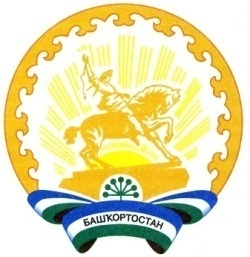 РЕСПУБЛИКА БАШКОРТОСТАНАдминистрациясельского поселенияСтепановский сельсовет муниципального районаАургазинский район№ п/пМероприятияСрок исполненияИсполнители1Проведение заседаний антинаркотической комиссии1 раз в кварталЧЛЕНЫ  АНК2Сбор, обобщение и анализ информации о фактах распространения наркотических средств в местах проведения культурно-массовых и досуговых молодёжных мероприятий.в течение года ЧЛЕНЫ  АНК3Проведение рабочих совещаний среди руководителей предприятий, крестьянско-фермерских хозяйств, землепользователей по вопросу выявления и уничтожения   наркосодержащей растительности.июнь-августГлава сельского поселения руководители хозяйств (по согласованию)4Организация  занятости подростков во время летних каникулиюнь-августМБОУ СОШ с. Степановка (по согласованию)5Проведение спортивных соревнований, турниров, направленных на пропаганду здорового образа жизнив течение годаМБОУ СОШ с. Степановка (по согласованию)6Проведение родительских собраний, классных часов в МБОУ СОШ с. Степановка по профилактике наркомании и алкоголизма среди несовершеннолетнихежеквартальноМБОУ СОШ с. Степановка (по согласованию)7Осуществление мероприятий по выявлению и уничтожению дикорастущей конопли и незаконных посевов на территории  сельского поселения Степановский сельсоветиюнь - октябрьГлава сельского поселения уполномоченный инспектор полиции (по согласованию)  8Проведение  встреч с жителями  сельского поселения, с целью разъяснения административной и уголовной ответственности за незаконное культивирование растений, содержащих наркотические вещества, а также для формирования негативного отношения общественности к употреблению наркотиковв течение годаГлава сельского поселенияуполномоченный инспектор полиции (по согласованию)  9Проведение мероприятий в  сельской библиотеке по профилактике наркомании (информационные стенды, читательские конференции). в течение годаЗаведующая библиотекой (по согласованию)10Проведение рейдов по торговым точкам, занимающихся реализацией алкогольной продукции и пива  и  местам  вечернего пребывания несовершеннолетних и молодежисогласно графикаЧлены АНК,  11Индивидуально-профилактическая работа с подросткамив течение годаФилиал  МБОУ СОШ с. Степановка уполномоченный инспектор полиции (по согласованию).12Освещение на сайте Администрации сельского поселения  текущих вопросов противодействия наркомании, информации, направленной на пропаганду  здорового образа жизни.по мере необходимостиАдминистрация  сельского поселения